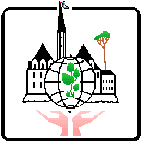 ПРИГЛАШЕНИЕУВАЖАЕМЫЕ ДРУЗЬЯ И КОЛЛЕГИ!Межрегиональное общественное экологическое движение «Гатчина  Гатчинский район – Санкт-Петербург – Кронштадт», реализующее программу «Школьная экологическая инициатива» приглашает Вас принять участие в XXV  экологическом празднике «ЭКОШОУ-2022» ТЕМА ЭКОЛОГИЧЕСКОГО ШОУ: «Мне в наследство достался березовый край».Программа проведения «ЭКОШОУ-2022»Выставка работ победителей и лауреатов Гатчинского межрегионального художественного конкурса - 2022 (1 этап)Гала-концерт Награждение победителей и лауреатов Гатчинского межрегионального литературного конкурса - 2022 (1 этап) смотри в социальной сети в контакте https://vk.com/topic-132650975_48661331  Награждение победителей и лауреатов Гатчинского межрегионального художественного конкурса -2022 (1 этап). Смотри в социальной сети в контакте https://vk.com/album-132650975_283281017Экологический праздник состоится 13 мая 2022 года в ЦТЮ по адресу: . Гатчина, Революционный переулок, дом 1 (актовый зал). Центр творчества юных. Заявки на выступления коллективов в записи подаются в ЦТЮ. Начало в 11 часов.С уважением, руководитель программы«Школьная экологическая инициатива»                  С.М. Мирошкина